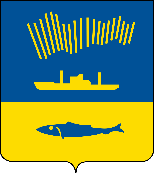 АДМИНИСТРАЦИЯ ГОРОДА МУРМАНСКАП О С Т А Н О В Л Е Н И Е                                                                                                         № В соответствии с Федеральным законом от 06.10.2003 № 131-ФЗ                           «Об общих принципах организации местного самоуправления в Российской Федерации», Федеральным законом от 10.12.1995 № 196-ФЗ                                                   «О безопасности дорожного движения», на основании протокола заседания                            городской комиссии по обеспечению безопасности дорожного движения                     от 07.06.2024 № 1 п о с т а н о в л я ю: 1. Утвердить перечень аварийно-опасных участков дорог общего пользования муниципального образования город Мурманск за 2023 отчетный год согласно приложению к настоящему постановлению.2. Комитету по развитию городского хозяйства администрации города Мурманска (Нерубащенко Н.Ю.) организовать разработку первоочередных мер, направленных на устранение причин и условий дорожно-транспортных происшествий на аварийно-опасных участках дорог общего пользования муниципального образования город Мурманск за 2023 отчетный год, указанных в приложении к настоящему постановлению.3. Отделу информационно-аналитической работы и взаимодействия 
со СМИ администрации города Мурманска (Рихтер Н.В.) довести информацию, изложенную в пункте 1 настоящего постановления, до сведения населения города Мурманска.4. Отделу информационно-технического обеспечения и защиты информации администрации города Мурманска (Кузьмин А.Н.) разместить настоящее постановление с приложением на официальном сайте администрации города Мурманска в сети Интернет.5. Редакции газеты «Вечерний Мурманск» (Гимодеева О.С.) опубликовать настоящее постановление с приложением.6. Настоящее постановление вступает в силу со дня официального опубликования.7. Контроль за выполнением настоящего постановления возложить 
на заместителя главы администрации города Мурманска – председателя комитета по развитию городского хозяйства Нерубащенко Н.Ю.Глава администрациигорода Мурманска                                                                         Ю.В. Сердечкин